РОССИЙСКАЯ ФЕДЕРАЦИЯВОЛГОГРАДСКАЯ ОБЛАСТЬСЕРАФИМОВИЧСКИЙ МУНИЦИПАЛЬНЫЙ РАЙОНКЛЕТСКО-ПОЧТОВСКОЕ  СЕЛЬСКОЕ ПОСЕЛЕНИЕКЛЕТСКО-ПОЧТОВСКИЙ СЕЛЬСКИЙ СОВЕТРЕШЕНИЕ№ 15                                                                                                    06 июля 2021 года«Об утверждении Программы комплексного развития систем коммунальной инфраструктуры Клетско-Почтовского сельского поселения Серафимовичского муниципального района Волгоградской области на 2021-2030 годы»В соответствии с Градостроительным кодексом Российской Федерации, Федеральным законом от 06 октября 2003 года N 131-ФЗ "Об общих принципах организации местного самоуправления в Российской Федерации", с Генеральным планом Клетско-Почтовского сельского поселения Серафимовичского муниципального района Волгоградской области, руководствуясь Уставом Клетско-Почтовского сельского поселения Серафимовичского муниципального района Волгоградской области, Клетско-Почтовский сельский Совет Серафимовичского муниципального района Волгоградской областиРЕШИЛ:Утвердить прилагаемую Программу комплексного развития систем коммунальной инфраструктуры Клетско-Почтовского сельского поселения Серафимовичского муниципального района Волгоградской области на 2021-2030 годы.Решение Клетско-Почтовского сельского Совета от 24 сентября 2012 года № 27  «Об утверждении «Программы комплексного развития систем коммунальной инфраструктуры Клетско-Почтовского сельского поселения Серафимовичского муниципального района Волгоградской области на 2012-2020 годы»» считать утратившим силу.Настоящее решение вступает в силу со дня подписания, распространяет свои действия на правоотношения, возникшие с 01 января 2021 года.Настоящее решение подлежит официальному обнародованию и опубликованию на официальном сайте администрации Клетско-Почтовского сельского поселения Серафимовичского муниципального района Волгоградской области.Глава Клетско-Почтовского сельского поселения                                                    Володин В.И.УТВЕРЖДЕНАРешением Клетско-Почтовского сельского Совета  Серафимовичскогомуниципального районаВолгоградской областиот 06.07.2021 № 15 Программа комплексного развития систем коммунальной инфраструктуры Клетско-Почтовского сельского поселения Серафимовичского муниципального района Волгоградской области на 2021-2030 годыПАСПОРТВВЕДЕНИЕПрограмма комплексного развития систем коммунальной инфраструктуры Клетско-Почтовского сельского поселения Серафимовичского муниципального района Волгоградской области на 2021–2030 гг. (далее – Программа) разработана в соответствии со следующими нормативными документами:Градостроительный кодекс РФ от 29.12.2004 № 190-ФЗ;Федеральный закон от 06.10.2003 № 131-ФЗ «Об общих принципах организации местного самоуправления в Российской Федерации»;Федеральный Закон от 30.12.2004 № 210-ФЗ «Об основах регулирования тарифов организаций коммунального комплекса»;Федеральный закон от 27.11.2009 № 261-ФЗ «Об энергосбережении и о повышении энергетической эффективности и о внесении изменений в отдельные законодательные акты Российской Федерации»;Постановление Правительства РФ от 24.05.2007 № 316 «Об утверждении правил определения условий деятельности организаций коммунального комплекса, объективное изменение которых влияет на стоимость товаров и услуг этих организаций».Программа комплексного развития систем коммунальной инфраструктуры на перспективный период является важнейшим инструментом, обеспечивающим развитие коммунальных систем и объектов в соответствии с потребностями жилищного и промышленного строительства, повышающим качество производимых для потребителей коммунальных услуг, а также способствующим улучшению экологической ситуации на территории Клетско-Почтовского сельского поселения.В частности, для муниципального образования Программа является:инструментом комплексного управления и оптимизации развития системы коммунальной инфраструктуры, т.к. позволяет увязать вместе по целям и темпам развития все коммунальные системы поселения, выявить проблемные точки и в условиях ограниченности ресурсов оптимизировать их для решения наиболее острых проблем Клетско-Почтовского сельского поселения;инструментом управления (в том числе посредством мониторинга) предприятиями всех форм собственности, функционирующими в коммунальной сфере, т.к. позволяет влиять на планы развития и мотивацию этих организаций в интересах Клетско-Почтовского сельского поселения, а также с помощью системы мониторинга оценивать и контролировать деятельность данных организаций;необходимой базой для разработки производственных и инвестиционных программ организаций коммунального комплекса, которые, в свою очередь, являются обоснованием для установления тарифов;механизмом эффективного управления муниципальными расходами, т.к. позволяет выявить первоочередные задачи муниципального образования в сфере развития коммунальной инфраструктуры, а также выявить реальные направления расходов предприятий, функционирующих в коммунальной сфере;необходимое условие для получения финансовой поддержки на федеральном уровне.Программа направлена на осуществление надежного и устойчивого обеспечения потребителей коммунальными услугами надлежащего качества, снижение износа объектов коммунальной инфраструктуры, обеспечение инженерной инфраструктурой земельных участков. В основу формирования и реализации Программы комплексного развития систем коммунальной инфраструктуры Клетско-Почтовского сельского поселения положены следующие принципы:целеполагания – мероприятия и решения Программы комплексного развития должны обеспечивать достижение поставленных целей;системности – рассмотрение Программы комплексного развития коммунальной инфраструктуры Клетско-Почтовского сельского поселения как единой системы с учетом взаимного влияния разделов и мероприятий Программы;комплексности – формирование Программы развития коммунальной инфраструктуры во взаимосвязи с различными целевыми Программами (федеральными, областными, муниципальными), реализуемыми на территории  Клетско-Почтовского сельского поселения.Программа определяет основные направления развития коммунальной инфраструктуры поселения. Таким образом, Программа комплексного развития систем коммунальной инфраструктуры Клетско-Почтовского сельского поселения Серафимовичского района Волгоградской области представляет собой увязанный по целям, задачам и срокам осуществления перечень мероприятий, направленных на обеспечение функционирования и развития коммунальной инфраструктуры Клетско-Почтовского сельского поселения на период 2021 – 2024 гг., а также содержит перспективные мероприятия,  сроки реализации которых могут быть изменены в силу объективных обстоятельств. Основополагающим аспектом Программы является система программных мероприятий по различным направлениям развития коммунальной инфраструктуры. Программой определены механизмы реализации основных ее направлений, ожидаемые результаты реализации Программы и потенциальные показатели оценки эффективности мероприятий, включаемых в Программу. Данная Программа ориентирована на устойчивое развитие, под которым предполагается обеспечение существенного прогресса в развитии основных секторов экономики, повышение уровня жизни и условий проживания населения, долговременная экологическая безопасность хуторов и смежных территорий, рациональное использование всех видов ресурсов, современные методы организации инженерных систем. Программа в полной мере соответствует государственной политике реформирования жилищно-коммунального комплекса Российской Федерации.ХАРАКТЕРИСТИКА  КЛЕТСКО-ПОЧТОВСКОГО СЕЛЬСКОГО ПОСЕЛЕНИЯ СЕРАФИМОВИЧСКОГО МУНИЦИПАЛЬНОГО РАЙОНАОбщие сведения  Клетско-Почтовское сельское поселение Серафимовичского муниципального района Волгоградской области образовано Законом Волгоградской области «Об установлении границ и наделении статусом Серафимовичского района и муниципальных образований в его составе» от 24.12.2004 г. № 979-ОД, в состав которого входят следующие населенные пункты: х.Глубоковский, х.Грязнушкин, х.Дружилинский, х.Ендовский, х.Клетско-Почтовский (административный центр), х.Козиновский, х.Красноярский, х.Ластушинский, х.Подпешинский, х.Чернополянский.Клетско-Почтовское сельское поселение расположено в юго-восточной части Серафимовичского муниципального района, на западе граничит с Отрожкинским и Зимняцким сельскими поселениями, на юге – с Клетским муниципальным районом, на востоке – с Фроловским муниципальным районом, с Теркинским и Зимняцким сельскими поселениями.Расстояние от х.Клетско-Почтовский до областного центра г.Волгоград -240 км., до районного центра г.Серафимович – 75 км.Поселение занимает территорию площадью 90432,54 га, на которой по состоянию на 01.01.2021 г. проживает 1167 человек.Карта Клетско-Почтовского сельского поселения Серафимовичского муниципального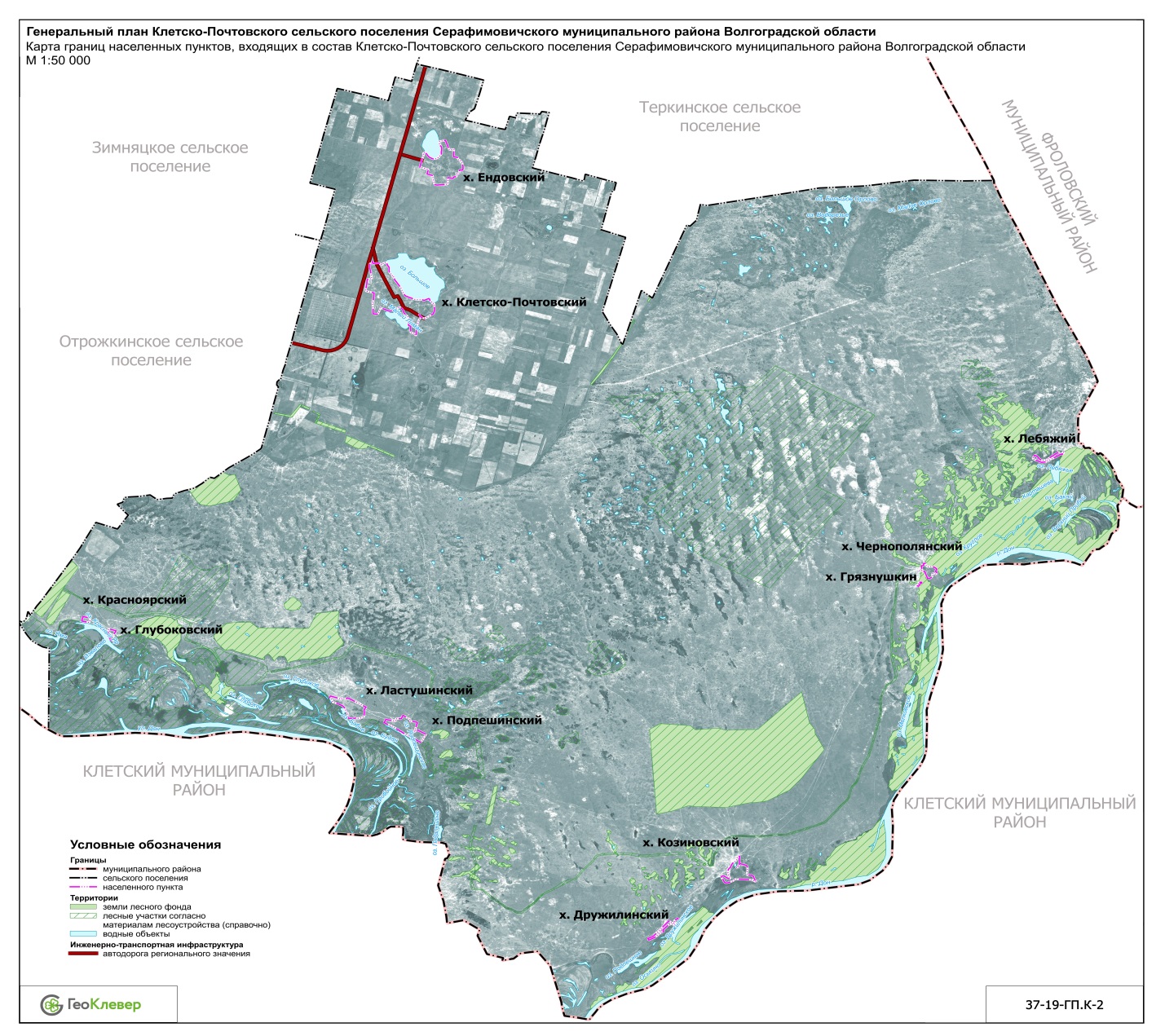 Социально-экономические данныеИз общего числа проживающих в Клетско-Почтовском сельском поселении трудоспособное население составляет 67 %.Общей стратегической целью социально-экономического развития поселения на прогнозируемый период, является обеспечение повышения уровня и качества жизни населения, приток инвестиций в экономику муниципального образования, что обеспечит создание современных производств на его территории, а также увеличит налоговые поступления в бюджеты всех уровней.Основным направлением деятельности хозяйств является животноводство и растениеводство. Развито фермерское хозяйство.Таблица 1 Перечень сельскохозяйственных предприятийТаблица 2 Сфера услуг и торговляОсновными местами приложения труда в поселении являются социальная сфера, индивидуальное предпринимательство, ведение ЛПХ.Таблица 3 Основные социально-экономические показатели развития Клетско-Почтовского сельского поселения Серафимовичского муниципального района за 2020 годВ Клетско-Почтовском сельском поселении функционируют 1 врачебная амбулатория, 1 общеобразовательная  школа, 1 учреждение культуры, 1 библиотека.На потребительском рынке работают 6 магазинов, 1  сезонный рынок. Оборот розничной торговли за 2020 год  по Клетско-Почтовскому   сельскому поселению составил 35210,1 тыс. рублей. Объем платных услуг для населения за 2020 год составил 12900 тыс. рублей, что на 12,8 % ниже предыдущего года.За 2020 год доходы консолидированного бюджета Клетско-Почтовского сельского поселения Серафимовичского муниципального района (включая безвозмездные поступления) исполнены на 93,6% и составили 9974,0 млн. рублей, в том числе собственные доходы исполнены на 83,7 % и составили 3.514 млн. рублей. Расходы за 2020 год составили 10 000, млн. рублей.Потенциал развитияСтартовый социально-экономический потенциалКлетско-Почтовское сельское поселение по уровню социально-экономического развития относится к группе территорий со средним уровнем развития.Таблица 3.1. Прогноз социально-экономических показателейГазоснабжениеНа территории Клетско-Почтовского сельского поселения находится следующие объекты газораспределительной инфраструктуры:Таблица 4 Перечень объектов газораспределительной инфраструктурыТакже на территории Клетско-Почтовского сельского поселения проходят следующие газопроводы:Таблица 5 Перечень газопроводовОбслуживание,  ремонт и реконструкцию объектов газоснабжения производит филиал ООО «Газпром газораспределение Волгоград» г.Серафимович.ЭлектроснабжениеЭлектроснабжение потребителей осуществляется от электрических сетей напряжением 10 кВ. Источником электроснабжения является ПС 110/10 кВ «Клетская Почта», расположенная в северной части х. Клетско-Почтовский. Таблица 6  Перечень объектов электроснабженияОбслуживание ремонт и реконструкцию объектов электроснабжения производит сетевая организация ПАО «Россети Юг». ТеплоснабжениеВ Клетско-Почтовском сельском поселении имеются следующие котельные, отапливающие детский сад и школу х. Клетско-Почтовский:Таблица 7  Перечень котельныхОтопление жилых домов в Клетско-Почтовском сельском поселении производится от индивидуальных бытовых котлов на газовом и твердом топливе. Характеристики источников водоснабжения по населенным пунктамТаблица 8 Характеристика существующих элементов водопроводной сетиВ индивидуальных жилых домах и в организациях  Клетско-Почтовского сельского поселения Серафимовичского муниципального района Волгоградской области установлены и используются индивидуальные источники водоснабжения.           В Клетско-Почтовском сельском поселении централизованная система канализации и очистные сооружения отсутствуют. Жилые дома и учреждения оборудованы септиками, откуда периодически производится откачка и вывоз ЖБО в специально отведенные места слива. Остальной жилой фонд, общественные и промышленные здания населенных пунктов имеют выгребные ямы и дворовые туалеты. Вывоз канализационных стоков осуществляется специальным автотранспортом.МЕХАНИЗМЫ ФИНАНСИРОВАНИЯ ПКРСКИТаблица 8.1. Ежегодная структура стоимости мероприятий по водоснабжению, тыс. руб.6. Оценка суммарных затрат на реализацию ПКРСКИСуммарные затраты на реализацию всего комплекса мероприятий ПКРСКИ 2021-2030 составляют 200,00 тыс. руб.Таблица 8.2. Ежегодная структура стоимости мероприятий ПКРСКИ, тыс. руб.Выводы:При привлечении федеральных и региональных субсидий экономическая эффективность ПКРСКИ будет иметь привлекательные инвестиционные параметры.Наименование ПрограммыКомплексная программа модернизации и реформирования жилищно-коммунального хозяйства Клетско-Почтовского Серафимовичского муниципального района Волгоградской области на 2021-2030 годы: Подпрограмма комплексного развития систем коммунальной инфраструктуры (ПКРСКИ)Основание для разработки Программы- Федеральный закон от 23.11.2009г. № 261 -ФЗ «Об энергосбережении и повышении энергетической эффективности и о внесении изменений в отдельные законодательные акты Российской Федерации»;- Федеральный закон от 06.10.2003 № 131-ФЗ «Об общих принципах организации местного самоуправления в Российской Федерации»;- Федеральный закон от 23.11.2009г. № 261 -ФЗ «Обэнергосбережении и повышении энергетическойэффективности и о внесении изменений в отдельныезаконодательные акты Российской Федерации»;Заказчик ПрограммыАдминистрация Клетско-Почтовского сельского поселения Серафимовичского муниципального района Волгоградской областиРазработчик ПрограммыАдминистрация Клетско-Почтовского сельского поселения Серафимовичского муниципального района Волгоградской областиЦели Программы- обеспечение комплексного развития коммунальнойинфраструктуры с учетом потребностей жилищногостроительства, повышения качества коммунальныхуслуг, предоставляемых населению, и улучшенияэкологической безопасности поселения;повышение качества и надежности производимых(оказываемых) для потребителей коммунальных услуг;- развитие систем коммунальной инфраструктуры иобъектов, используемых для утилизации (захоронения)твердых бытовых отходов в соответствии спотребностями жилищного и гражданскогостроительства, за счет модернизации и строительствакоммунальной инфраструктуры на территории МО;- улучшение экологической ситуации на территориисельского поселения;- оптимизация затрат на производство коммунальныхуслуг, снижение ресурсопотребления.Задачи Программы-реализация Генерального плана Клетско-Почтовского сельского поселения Серафимовичског муниципального района;- обеспечение качественного и надежного предоставления коммунальных услуг потребителям;-совершенствование механизмов развития коммунальной инфраструктуры;-обеспечение сбалансированности интересов субъектовкоммунальной инфраструктуры и потребителей;-модернизация и обновление коммунальной инфраструктуры, при обеспечении доступности коммунальных ресурсов для потребителей;-использование системы частно-государственного партнерства, путем заключения концессионных соглашений или софинансирования инвестиционных проектов за счет средств бюджетов разных уровней;-эффективное использование системы ресурсоснабжения и энергосбережения в соответствии с принятыми программами.Сроки реализации Программы2021 – 2030 годыПеречень основных мероприятий- комплексное развитие систем водоснабженияИсполнители ПрограммыАдминистрация Клетско-Почтовского сельского поселения Серафимовичского муниуципального района Волгоградской областиЗатраты на реализацию ПрограммыОбщая сумма затрат составляет 200 000 рублей (в ценах 2020 года)Источники финансирования ПрограммыОбластной бюджет, бюджет Серафимовичского муниципального района, бюджет Клетско-Почтовского сельского поселенияЭкономическая эффективность ПрограммыПоложительного экономического эффекта не достигаетсяСистема организации контроля за исполнением ПрограммыРеализация программы: Администрация Клетско-Почтовского сельского поселения Серафимовичского муниципального районаКонтроль реализации: Администрация Клетско-Почтовского сельского поселения Серафимовичского муниципального района№ п/пНаименованиеАдресПрофильЧисленность работниковПлощадь земель в хозяйстве, га123456ИП Глава КФХ Бастрыкина С.В.х. Клетско-Почтовскийвыращивание прочих однолетних культур530,4ИП Глава КФХ Болдырева Галина Федоровнах. Клетско-Почтовскийвыращивание зерновых культур3275,47ИП Глава КФХ Болдырев Иван Владимировичх. Клетско-Почтовскийвыращивание зерновых культур1218,0ИП Кузнецов Александр Николаевичх. Клетско-Почтовскийвыращивание зерновых культур162,4ИП Мельников Алексей Алексеевичх. Клетско-Почтовскийвыращивание однолетних культур130,8ИП Глава КФХ Назаров Яков Петровичх. Клетско-Почтовскийвыращивание зерновых культур132,6Общество с ограниченной ответственностью «Бахчевод»х. Клетско-Почтовскийвыращивание зерновых (кроме риса), зернобобовых культур и семян масличных культур 5-Общество с ограниченной ответственностью «Луч»х. Клетско-Почтовскийвыращивание зерновых (кроме риса), зернобобовых культур и семян масличных культур3-Общество с ограниченной ответственностью «Родина»х. Клетско-Почтовскийвыращивание зерновых культур191317,7 ИП Глава КФХ Попова Анна Васильевнах. Клетско-Почтовскийвыращивание овощей открытого грунта1172,1ИП Глава КФХ Попов Евгений Георгиевичх. Клетско-Почтовскийвыращивание семян масличных культур1262,21 ИП Глава КФХ Тужилин Алексей Владимировичх. Клетско-Почтовскийвыращивание овощей2-ИП Глава КФХ Матосян Арман Сейрановичх. Ендовскийвыращивание зерновых культур1155,1№ п/пНаименованиеАдресПлощадь помещения, м2Численность персонала, человекГод постройки12345Отделение почтовой связих. Клетско-Почтовский, ул.Центральная,5330,831978Отделение почтовой связих. Ендовский, ул.Песочная,1523,211956ИП Мельникова Н.И. (магазин «Весна»)х. Клетско-Почтовский, ул. Центральная,4242,752006ИП Пугачева Т.П. (магазин «Казачок»)х. Клетско-Почтовский, ул. Центральная, 42 а58,051999ИП Субботин С.М. (магазин)х. Клетско-Почтовский, ул. Центральная, 53188,651978ИП КФХ «Бастрыкина С.В. (магазин)х. Клетско-Почтовский, пер. Хлебный,225,011989ИП Ветютнева Н.И.х. Клетско-Почтовский, ул. Центральная, 42б40,012007ИП КФХ Бастрыкина С.В.х. Ендовский, ул.Песочная,2512,01-ПоказательВеличинаЧисленность населения, чел.1167Численность экономически активного населения, чел.714Рождаемость, чел./тыс.чел.4Поступление налогов и сборов в местный бюджет в расчете на душу населения, руб.3000,00Инвестиции в основной капитал за счет всех источников финансирования в расчете на душу населения, руб.-Среднедушевые денежные доходы населения, руб.4800Объем отгруженных товаров  собственного производства  по обрабатывающим производствам в расчете на душу населения, руб.-Производство продукции сельского хозяйства во всех категориях хозяйств в расчете на душу населения, руб.210000,00Оборот розничной торговли в расчете на душу населения, руб.30171,5Объем платных услуг в расчете на душу населения, руб.9635,8Оборот малых предприятий в расчете на душу населения, руб.-Наименование показателяЕдиница измерения2020 год2021 год2022 год2023 год2023 год2024 годЧисленность населениятыс. человек1,1671,1501,1451,1451,1401,135Рождаемостьдетей545567Продолжительность жизнилет676767676767Доходы населениямлн.руб.10,510,911,211,211,412,5Денежные расходымлн.руб.10,510,911,211,211,412,5Инвестиции в основной капиталмлн.руб.0,3390,3200,3200,3200,3200,320Оборот розничной торговлимлн.руб.35,236,837,737,738,639,5№ п/пНаименование имуществаМестоположениеМощность12341ГРП № 1 х. Клетско-Почтовский, ул. Клубная800 м3/ч2ГРП № 2 х. Ендовский, ул. Песочная500 м3/ч3ШРП № 1 х. Клетско-Почтовский, ул. Центральная400 м3/ч4ШРП № 2х. Клетско-Почтовский, ул. Центральная500 м3/ч5АГРС «Энергия-3»южная сторона х. Клетско-Почтовский11000 м3/сут.№НаименованиеТип давленияМестоположение Протяженность, м123451Газопровод подземный межпоселковый среднего давленияАГРС до ул. Центральная1195,242Подземный газопроводсреднего, низкого давленияул. Центральная2214,50 3Подземный газопроводсреднего, низкого давленияул. Клубная58,30 4Подземный газопроводсреднего, низкого давленияул. Центральная2060,615Подземный газопроводсреднего, низкого давленияул. Клубная2550,316Подземный газопроводнизкого давленияул. Липецкая752,927Подземный газопроводсреднего, низкого давленияул. Центральная377,348Подземный газопроводсреднего давленияул. Центральная до МТМ1715,979Подземный газопроводнизкого давленияул. Глубоковская102,1010Подземный газопроводнизкого давленияул. Вишневая839,5211Подземный газопроводнизкого давленияул. Садовая399,4212Подземный газопроводнизкого давленияул. им. Володина И.А.293,5513Подземный газопроводнизкого давленияул. Луговая657,1114Надземный газопроводнизкого давленияул. Виноградная580,0015Подземный газопроводнизкого давленияул. Приозёрная767,0016Надземный газопроводнизкого давленияул. Центральная205,5017Надземный газопроводнизкого давленияул. Центральная492,7018Подземный газопроводнизкого давленияул. Терновая359,9019Надземный газопроводнизкого давленияул. Кленовая350,1020Надземный газопроводнизкого давленияул. Дружная222,6021Надземный газопроводнизкого давленияул. Лиманная614,5022Надземный газопроводнизкого давленияул. Зелёная398,4023Подземный газопроводсреднего давленияк школьной ШРП190,0024Надземный газопроводнизкого давленияул. Центральная495,0025Надземный газопроводнизкого давленияул. Казачья607,5026Надземный газопроводнизкого давленияул. Генерала Ватутина395,0027Подземный газопроводнизкого, среднего давленияул. Центральная264,8528Надземный газопроводнизкого давленияул. Центральная1003,7029Подземный газопроводнизкого давленияул. Грибная137,6030Подземный газопроводсреднего давленияул. Клубная к ШРП № 1307,0031Подземный газопроводсреднего давления (полиэтилен)от х. Клетско-Почтовский до ГРП № 2 х. Ендовский3963,0032Подземный газопроводсреднего давленияот х. Клетско-Почтовский до ГРП № 2 х. Ендовский549,5433Подземный газопроводсреднего давленияот х. Клетско-Почтовский до ГРП № 2 х. Ендовский1000,0034Надземный газопроводнизкого давленияул. Песочная1392,0035Надземный газопроводнизкого давленияул. Кленовая1300,0036Надземный газопроводнизкого давленияул. Песочная506,2037Надземный газопроводнизкого давленияул. Кленовая, ул. Степная435,6038Подземный газопроводсреднего давленияул. Цветочная (к пожарной части)-№НаименованиеТочки подключения (от какой подстанции)Местоположение (по каким улицам проходит, какие объекты снабжает электричеством)НапряжениеПротяженность, мТехническое состояние12345671ВЛ-10 кв от ПС Клетская-Почта №13ПС Клетская-Почта ячейка №13х. Клетско-Почтовский, ул. Генерала Ватутина, ул. Виноградная, ул. им. Володина И.А., ул. Тихая, ул. Центральная, ул. Луговая10 кВ-удовлетворительное2ВЛ 04 кв от ТП №4425ПС Клетская-Почта ячейка №13х. Клетско-Почтовский, ул.Генерала, ул.Ватутина, ул.Виноградная04 кВ1860удовлетворительное3ВЛ 04 кв от ТП №4495ПС Клетская-Почта ячейка №13х. Клетско-Почтовский, ул. Центральная, ул. Приозёрная, ул. Школьная, ул. Цветочная, ул. им. Володина И.А., административное здание «ООО Родина», здание администрации, здание дошкольной группы МКОУ Клетско-Почтовская СШ, магазины,04 кВ5391удовлетворительное4ВЛ 04 кв от ТП №4486ПС Клетская-Почта ячейка №13х. Клетско-Почтовский, ул. Приозёрная, ул. Клубная, здание амбулатории, почта, гараж администрации, здание Прихода, магазин ИП Болдырева, магазин ИП Субботина, пекарня, КДЦ04 кВ2720удовлетворительное5ВЛ 04 кв от ТП №4485ПС Клетская-Почта ячейка №13х. Клетско-Почтовский, ул. Центральная, ул. Тихая, ул. Зелёная04 кВ860удовлетворительное6ВЛ 04 кв от ТП №4476ПС Клетская-Почта ячейка № 13х. Клетско-Почтовский, ул. Центральная, ул. Липецкая, ул. Грибная, ул. Виноградная, ул. Казачья, ул. Лиманная, ул. Глубоковская04 кВ3916удовлетворительное7ВЛ 04 кв от ТП №4490ПС Клетская-Почта ячейка №13х. Клетско-Почтовский, ул. Центральная, ул. Луговая, ул. Садовая, ул. Вишневая, ул. Дружная04 кВ3798удовлетворительное8ВЛ 04 кв от ТП №4475ПС Клетская-Почта ячейка №13х. Клетско-Почтовский, маш.двор мех.ток (ООО «Родина»)04 кВ-удовлетворительное9ВЛ 04 кв от ТП №4493ПС Клетская-Почта ячейка №13мех.ток (ООО «Родина» до овощехранилище (ул.Виноградная,14)04 кВ-удовлетворительное10ВЛ 10 кв от ПС Клетская-Почта №17-7ПС Клетская-Почта ячейка № 17х. Красноярский, х. Глубоковский10 кВ-удовлетворительное11ВЛ 04 кв от ТП №4459ПС Клетская-Почта ячейка № 17х. Красноярский04 кВ672удовлетворительное12ВЛ 04 кв от ТП №4465-х. Глубоковский04 кВ157удовлетворительное13ВЛ 10 кв от ПС Клетская-Почта № 15-3ПС Клетская-Почта ячейка № 15х. Ластушинский10 кВудовлетворительное14ВЛ 04 кв от ТП №4478ПС Клетская-Почта ячейка № 15-3х. Ластушинский04 кВ3083удовлетворительное15ВЛ 04 кв от ТП №4480ПС Клетская-Почта ячейка № 15-1х. Подпешинский04 кВ2597удовлетворительное16ВЛ 04 кв от ТП №4482ПС Клетская-Почта ячейка № 15-4х. Козиновский04 кВ2812удовлетворительное17ВЛ 04 кв от ТП №4484ПС Клетская-Почта ячейка № 15-5х. Чернополянский04 кВ1665удовлетворительное18ВЛ 10 кв от ПС Клетская-Почта № 3ПС Теркинская ячейка №3 х. Ендовский10 кВ-удовлетворительное19ВЛ 04 кв от ТП №4411ПС Теркинская ячейка №3х. Ендовский ул. Песочная (почта клуб)04 кв2166удовлетворительное20ВЛ 04 кв от ТП №4431ПС Теркинская ячейка №3х. Ендовский ул. Кленовая Песочная (магазин ИП Бастрыкина С.В.)04 кв2304удовлетворительное21ВЛ 04 кв от ТП №4427 ПС Теркинская ячейка №3х. Ендовский ул. Кленовая, Степная04 кв1938удовлетворительное№НаименованиеАдрес или описание местоположения Марка котлаТехническое состояниеКакие объекты отапливает1234561Котельная дошкольной группы МКОУ Клетско-Почтовская СШх. Клетско-Почтовский, ул.Центральная,46аКЧМ 80 (2 шт.)удовлетворительноедошкольная группа МКОУ Клетско-Почтовская СШ2Котельная МКОУ Клетско-Почтовская СШх. Клетско-Почтовский, ул.Школьная,10«Волга-100 (3 шт.)удовлетворительноеМКОУ Клетско-Почтовская СШ№НаименованиеАдрес или описание местоположенияТип системы водоснабжения Марка насоса 123451Водонапорная башня Рожновскогоза пожарной частью подземные источникиЭВЦ 6-16-75 ЛПоказательСумма2021202220232024Водоснабжение 00000Средства администрации Клетско-Почтовского сельского поселения200,0050,0050,0050,0050,00Итого затраты200,0050,0050,0050,0050,00ПоказательСумма2021202220232024Водоснабжение200,0050,0050,0050,0050,00Итого затраты200,0050,0050,0050,0050,00